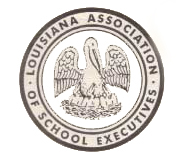 Louisiana Association of School ExecutivesMembership Application$150 – Twelve Consecutive MonthsPAYMENT METHOD:				       Mail To:	Louisiana Association of School Executives_____$150 Check Enclosed     	_____Payroll Deduction			J. Rogers Pope, Executive Director Note:  Not all school systems provide payroll deduction			P. O. Box 40217for LASE.  Be sure your parish is one that participates.			Baton Rouge, LA 70835-0217Name ____________________________________________________Title_______________________________________________Parish/District________________________________________________________________________________________________School ______________________________________________________________________________________________________Address (to send LASE materials) ______________________________________________________________________________City_____________________________________________________________________State______Zip______________Email Address _____________________________________________________ Phone ____________________________________